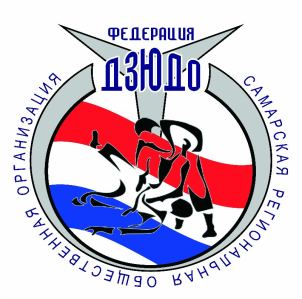 Самарская региональная общественная организация «Федерация Дзюдо»443030, г. Самара, ул. Агибалова, 7,e-mail: judosamara@mail.ru ,  dzudo63.ruтел. (846)  242-81-62, 242-79-19_________________________________________________________________Регламент проведенияV открытого турнира Самарской областисреди юношей и девушек до 15 лет (2004-2005 г.р.), посвященного памяти тренера А.В. Жигулёва по дзюдо01-02 декабря 2017 г.                                                                                    г.Сызрань01 декабря 2017 г. - день приезда14.00 — 17.00 — работа мандатной комиссии по допуску(Зал борьбы самбо и дзюдо ГБОУ ООШ №23, г. Сызрань, ул. Звёздная, д.8),17.30 — 18.30 — взвешивание участников соревнований(Зал борьбы самбо и дзюдо ГБОУ ООШ №23, г. Сызрань, ул. Звёздная, д.8).юноши: 38, 42, 46, 50, 55, 60, 66, 73, св.73,девушки: 32, 36, 40, 44, 48, 52, 57, 63, св.63.02 декабря 2016 г. - день соревнований8.30 — 9.30 — довзвешивание иногородних участников соревнований(ФОК «Надежда», г. Сызрань, пр. Космонавтов, д.1а),юноши: 38, 42, 46, 50, 55, 60, 66, 73, св.73,девушки: 32, 36, 40, 44, 48, 52, 57, 63, св.63.9.30 — 10.00 — совещание представителей и судей, жеребьёвка всех весовых категорий,11.00 — начало предварительных поединков,13.00 — 13.30 — торжественное открытие соревнований,13.30 — продолжение соревнований, финальный блок.Соревнования пройдут по действующим правилам для возрастной группы до 15 лет. Спортсмены 2006 г.р. к участию в соревнованиях не допускаются.Награждение победителей и призёров соревнований по окончанию финальных поединков.Главный судья соревнований — Воробьёв Олег Николаевич,Главный секретарь соревнований — Бражнов Сергей Анатольевич.     Предварительные заявки на участие в соревнованиях нужно отправлять на электронную почту judo-sambo.syzran@mail.ru до 29 ноября 2017 года.      Командам, которым требуется размещение, необходимо подтвердиться до 26 ноября 2017 года (Арычков Александр Алексеевич +7(937)238-58-86). Стоимость проживания от 300 руб. за сутки.